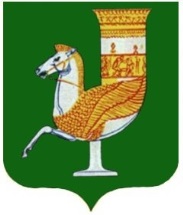 П  О  С  Т  А  Н  О  В  Л  Е  Н  И  Е   АДМИНИСТРАЦИИ   МУНИЦИПАЛЬНОГО  ОБРАЗОВАНИЯ «КРАСНОГВАРДЕЙСКИЙ  РАЙОН»От 22.12.2022г.  № 1079с. КрасногвардейскоеОб отмене режима  повышенной готовностиВ соответствии с Федеральным законом от 21 декабря 1994 года № 68-ФЗ «О защите населения и территорий от чрезвычайных ситуаций природного и техногенного характера», постановлением Правительства Российской Федерации от 30 декабря 2003 года № 794 «О единой государственной системе предупреждения и ликвидации чрезвычайных ситуаций» и  в связи  с завершением аварийных работ в русле реки  Белая  и моста через реку Белая в районе а. Адамий, руководствуясь Уставом МО «Красногвардейский район» ПОСТАНОВЛЯЮ:1. Отменить с 10:00 часов 23.12.2022 года режим повышенной готовности для органов управления и сил МО «Красногвардейский  район» звена Республики Адыгеи территориальной подсистемы единой государственной системы предупреждения и ликвидации чрезвычайной ситуации, введенный постановлением администрации МО «Красногвардейский район» от 23 ноября 2022 года № 977  «О введении режима функционирования «Повышенная готовность» для органов управления и сил МО «Красногвардейский  район» звена территориальной подсистемы Республики Адыгеи единой государственной системы предупреждения и ликвидации чрезвычайной ситуаций.2. Начальнику МКУ ЕДДС МО «Красногвардейский район» данное постановление довести до начальников  Главного управления МЧС России по Республике Адыгея, Комитета Республики Адыгея по делам ГО и ЧС, главы МО «Красногвардейское сельское поселение».3. Настоящее постановление опубликовать в районной газете «Дружба» и разместить данное постановление на официальном сайте органа местного самоуправления МО «Красногвардейский район» в сети «Интернет».   4. Контроль за исполнением настоящего постановления возложить на отдел по делам ГО и ЧС администрации МО «Красногвардейский район».          5. Настоящее  постановление вступает в силу  с 10:00 часов 23 декабря  2022 года.Глава МО «Красногвардейский   район»					          Т.И. Губжоков